附件1    绍兴市重点大型客运车辆提前淘汰补助资金申请表受理点：                             日期： 2021年   月   日            编号：注：本表交通运输管理部门存留，其他部门复印件留存。附件2申请补助流程图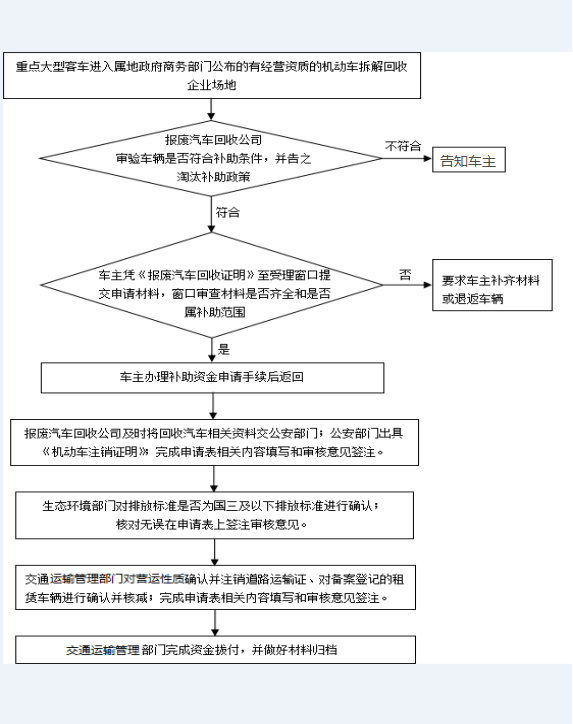 抄送：省交通运输厅、省公路与运输管理中心，各区、县（市）人民政府办公室、道安办，滨海新城管委会。      绍兴市交通运输局办公室                  	 2021年2月8日印发车主姓名/单位名称（章）车主姓名/单位名称（章）所属区县：所属区县：所属区县：所属区县：车牌号车牌号浙D.车架号车架号身份证号（营业执照注册号）身份证号（营业执照注册号）单位性质单位性质单位□个人□全权代理人全权代理人联系电话联系电话银行名称（车主的开户银行）银行名称（车主的开户银行）道路运输证号（租赁备案登记号）道路运输证号（租赁备案登记号）银行帐号（车主的开户银行）银行帐号（车主的开户银行）对本表填写的上述信息真实性负责。在本车报废同时申请相关部门注销行驶证，营运客车同时注销道路运输证（或核减租赁备案登记）。车主(代理人)签字（印章）：                       20    年  月  日对本表填写的上述信息真实性负责。在本车报废同时申请相关部门注销行驶证，营运客车同时注销道路运输证（或核减租赁备案登记）。车主(代理人)签字（印章）：                       20    年  月  日对本表填写的上述信息真实性负责。在本车报废同时申请相关部门注销行驶证，营运客车同时注销道路运输证（或核减租赁备案登记）。车主(代理人)签字（印章）：                       20    年  月  日对本表填写的上述信息真实性负责。在本车报废同时申请相关部门注销行驶证，营运客车同时注销道路运输证（或核减租赁备案登记）。车主(代理人)签字（印章）：                       20    年  月  日对本表填写的上述信息真实性负责。在本车报废同时申请相关部门注销行驶证，营运客车同时注销道路运输证（或核减租赁备案登记）。车主(代理人)签字（印章）：                       20    年  月  日对本表填写的上述信息真实性负责。在本车报废同时申请相关部门注销行驶证，营运客车同时注销道路运输证（或核减租赁备案登记）。车主(代理人)签字（印章）：                       20    年  月  日以上信息由车主本人（代理人）负责填写以上信息由车主本人（代理人）负责填写以上信息由车主本人（代理人）负责填写以上信息由车主本人（代理人）负责填写以上信息由车主本人（代理人）负责填写以上信息由车主本人（代理人）负责填写补助车辆信息首次注册登记日期年  月  日年  月  日车辆报废时间年  月  日补助车辆信息当前车辆使用性质车辆注册登记日期为2010年1月1日-12月31日（含）之间（19座以上57座以下）车辆：□公路客运□旅游客运租赁营转非车辆注册登记日期为2010年1月1日-12月31日（含）之间大型（57座（含）以上）车辆：租赁营转非车辆注册登记日期在8年以上10年（含）以内（即注册登记日期为2010年1月1日至2012年12月31日（含）之间）大型（57座（含）以上）载客汽车：□公路客运□旅游客运车辆注册登记日期为2010年1月1日-12月31日（含）之间（19座以上57座以下）车辆：□公路客运□旅游客运租赁营转非车辆注册登记日期为2010年1月1日-12月31日（含）之间大型（57座（含）以上）车辆：租赁营转非车辆注册登记日期在8年以上10年（含）以内（即注册登记日期为2010年1月1日至2012年12月31日（含）之间）大型（57座（含）以上）载客汽车：□公路客运□旅游客运车辆注册登记日期为2010年1月1日-12月31日（含）之间（19座以上57座以下）车辆：□公路客运□旅游客运租赁营转非车辆注册登记日期为2010年1月1日-12月31日（含）之间大型（57座（含）以上）车辆：租赁营转非车辆注册登记日期在8年以上10年（含）以内（即注册登记日期为2010年1月1日至2012年12月31日（含）之间）大型（57座（含）以上）载客汽车：□公路客运□旅游客运车辆注册登记日期为2010年1月1日-12月31日（含）之间（19座以上57座以下）车辆：□公路客运□旅游客运租赁营转非车辆注册登记日期为2010年1月1日-12月31日（含）之间大型（57座（含）以上）车辆：租赁营转非车辆注册登记日期在8年以上10年（含）以内（即注册登记日期为2010年1月1日至2012年12月31日（含）之间）大型（57座（含）以上）载客汽车：□公路客运□旅游客运补助车辆信息注销登记日期年  月  日年  月  日是否达强制报废是□否□以上由公安交管部门填写并审核（印章）办理人（签字）：               20    年 月 日以上由公安交管部门填写并审核（印章）办理人（签字）：               20    年 月 日以上由公安交管部门填写并审核（印章）办理人（签字）：               20    年 月 日以上由公安交管部门填写并审核（印章）办理人（签字）：               20    年 月 日以上由公安交管部门填写并审核（印章）办理人（签字）：               20    年 月 日以上由公安交管部门填写并审核（印章）办理人（签字）：               20    年 月 日是否为国三及以下排放是否为国三及以下排放是□否□是□否□是□否□是□否□以上由生态环境部门填写并审核办理人（签字）：               20    年 月 日以上由生态环境部门填写并审核办理人（签字）：               20    年 月 日以上由生态环境部门填写并审核办理人（签字）：               20    年 月 日以上由生态环境部门填写并审核办理人（签字）：               20    年 月 日以上由生态环境部门填写并审核办理人（签字）：               20    年 月 日以上由生态环境部门填写并审核办理人（签字）：               20    年 月 日营运车辆“道路运输证”情况营运车辆“道路运输证”情况注销□未申领□注销□未申领□注销□未申领□注销□未申领□“租赁”车辆备案登记情况“租赁”车辆备案登记情况核减□未备案□核减□未备案□核减□未备案□核减□未备案□以上由交通运输管理部门填写并审核补助资金标准：万元（印章）办理人（签字）：                  20    年  月  日以上由交通运输管理部门填写并审核补助资金标准：万元（印章）办理人（签字）：                  20    年  月  日以上由交通运输管理部门填写并审核补助资金标准：万元（印章）办理人（签字）：                  20    年  月  日以上由交通运输管理部门填写并审核补助资金标准：万元（印章）办理人（签字）：                  20    年  月  日以上由交通运输管理部门填写并审核补助资金标准：万元（印章）办理人（签字）：                  20    年  月  日以上由交通运输管理部门填写并审核补助资金标准：万元（印章）办理人（签字）：                  20    年  月  日